МЕЖДУНАРОДНЫЙ ИННОВАЦИОННЫЙ ЦЕНТР«PERSPEKTIVA PLUS»Site: http://perspektiva-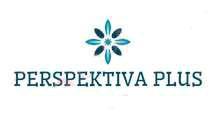 plus.pro/index.php/konkursyE-mail:perspektiva.1969@gmail.comMasarykova třída 668/29,Teplice, Czech Republic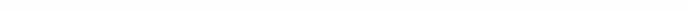 WhatsApp +79617956392Viber+79617956392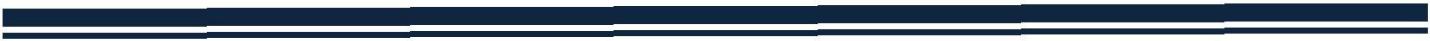 Положение о Международном спортивном конкурсе «Мир спорта»участию в спортивном конкурсе принимаются видеоролики только с "живыми" исполнениями без элементов монтажа, фотографии, и презентации.Приглашаются спортсмены, спортивные команды из любых учебных заведений, учреждений дополнительного образования, Домов и Дворцов культуры, центров эстетического воспитания из РФ и стран ближнего и дальнего зарубежья, просто спортивные люди без возрастных ограничений.Спортивный конкурс проводится круглый год. Участники получают дипломы, педагоги – благодарности Работы оцениваются еженедельно до окончания конкурса. По окончании конкурса проводится дополнительное голосование жюри и выбирается участник, которому присуждается гран-при конкурса.Прием работ 1 этапа: с 1 февраля по 28 февраля 2021 года;Оценка работ 1 этапа: с 1 по 15 марта 2021 года; (Сроки корректируются)Объявление итогов конкурса: с 15 марта 2021 года.Работы на конкурс принимаются в электронном виде с пометкой «На спортивный конкурс»» по адресу: perspektiva .1969@ gmail.com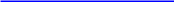 Работы необходимо сопроводить:заявкой на каждого автора (приложение 1);копией платежного документа, подтверждающего внесение организационного взноса (приложение 2).видеоролик.Категории:1 класс2 класс3 класс4 класс5 класс6 класс7 класс8 класс 9 класс 10 класс 11 классДошкольникиВзрослые от 18 лет.Номинации:Лучший гол (финт)Лучший бросок в кольцо Лучшая подача (волейбол)Лучший нападающий удар (волейбол) Лучший забег Лучший прыжок (в длину, в высоту) ЗакаливаниеМама, папа, я – спортивная семья (спортивный папа, спортивная мама) Подтягивания и отжимания Лучший тренер (учитель физической культуры)Лучший уловСпортивное ориентирование Ваш вариантОценка конкурсных материалов.Работы оцениваются жюри конкурса. Председатель жюри: Дугарджав Лувсанцэрэнгийн,доктор исторических наук, профессор, первый заместитель директора Улан-Баторскогофилиала «РЭУ им. Г. В. Плеханова».ЖюриШушкевич Олег Геннадьевич, учитель физкультуры, кмс (направление: волейбол), г. Худжанд, ТаджикистанЛубошников Георгий Викторович, кмс (направление: футбол) , г. МоскваМутылев Виктор Николаевич, тренер, кмс (направление: тяжелая атлетика), г. Костанай, КазахстанГрадация оценок:победители (1, 2, 3 место),лауреаты,участники.Все участники получают по своему выбору:медаль с удостоверением плюс диплом,только медаль с удостоверением,только диплом.статуэтку с гравировкойНаграды (медали, статуэтки, дипломы) выдаются за каждую работу, участвующую вконкурсе.Дипломы содержат:фамилию, имя участника (участников);название коллектива (если есть);образовательное учреждение участника (если указали в Регистрационном бланке): тип, номер, название образовательного учреждения;место расположения образовательного учреждения или место жительства (еслисведения об образовательном учреждении не указали в Регистрационном бланке): край, область, населенный пункт;фамилию, имя, отчество руководителя (если есть);результат участия в конкурсе: победитель (1, 2, 3 место), лауреат, дипломант, участник;наименование номинации, в которой принято участие;название работы;дату проведения конкурса;подпись Председателя жюри;печать (штамп) конкурса;номер диплома.Медаль содержит:название конкурса;•	результат участия в конкурсе: победитель (1, 2, 3 место), лауреат,  участник;дату проведения конкурса;номер медали. Удостоверение для медали содержит:фамилию, имя участника (участников);название коллектива (если есть);образовательное учреждение участника (если указали в Регистрационном бланке): тип, номер, название образовательного учреждения;место расположения образовательного учреждения или место жительства (если сведения об образовательном учреждении не указали в Регистрационном бланке): край, область, населенный пункт;фамилию, имя, отчество руководителя (если есть);результат участия в конкурсе: победитель (1, 2, 3 место), лауреат, дипломант, участник;наименование номинации, в которой принято участие;название работы;дату проведения конкурса;подпись Председателя жюри;печать (штамп) конкурса;номер удостоверения и номер медали.Статуэтка содержит:название конкурса;•	результат участия в конкурсе: победитель (1, 2, 3 место), лауреат,  участник;дату проведения конкурса;ФИО участника.Медали и статуэтки рассылаются на почтовые адреса участников обычной почтой раз в месяц. Дипломы рассылаются только по электронной почте.Приложение 1Заявка на участие в Международном спортивном конкурсе « »(заполняется на каждого участника)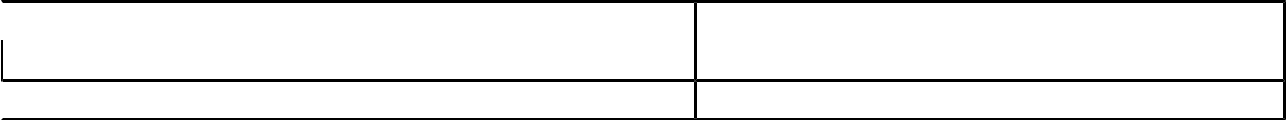  Ф.И.О. участника конкурса (полностью)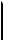  Место учебы, класс (курс)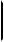  Место работы (полное название учебного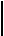 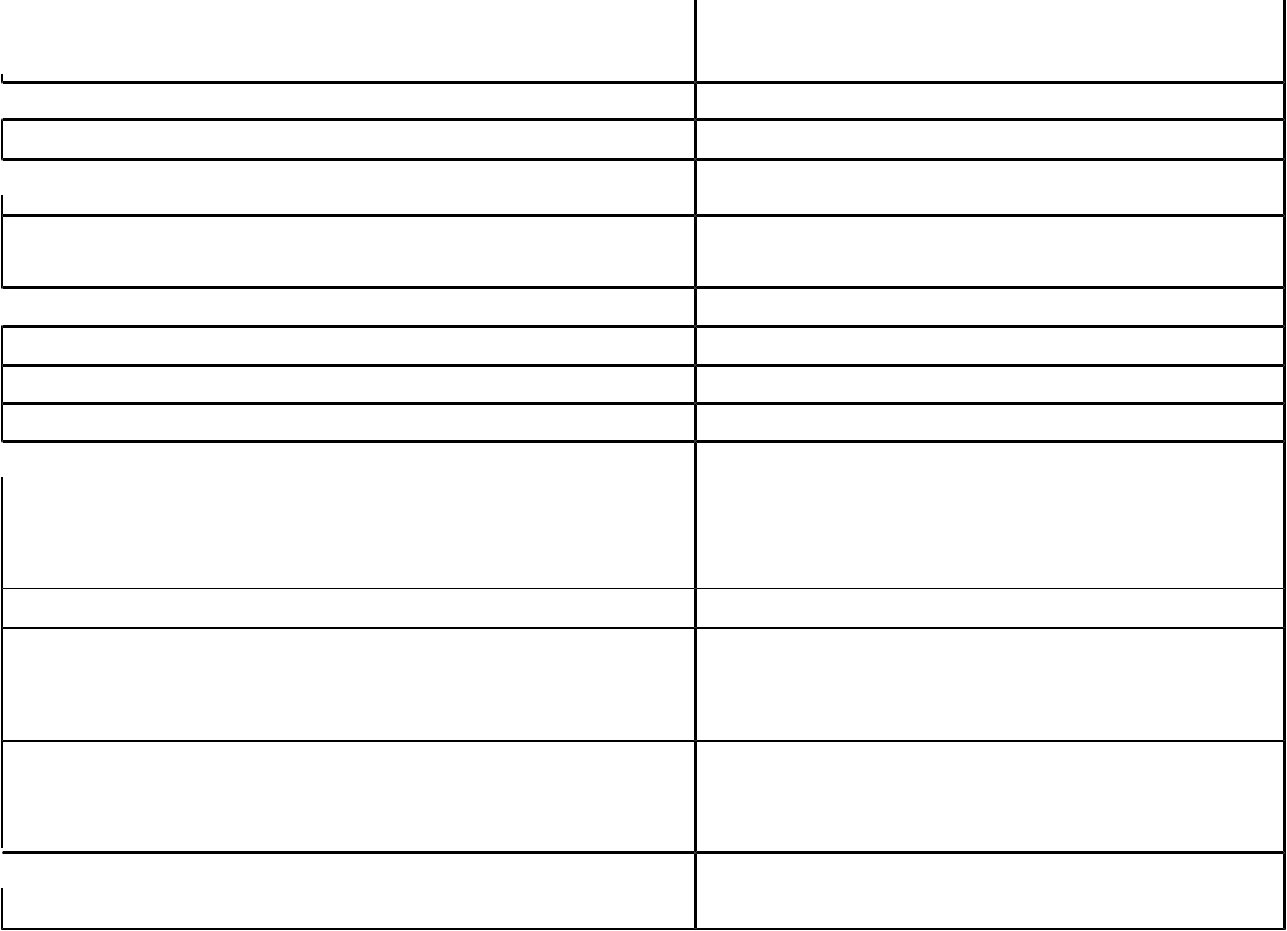  заведения, адрес, телефон, e-mail)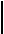  Должность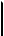 Номинация Название вокального произведения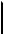 Почтовый адрес автора для писем (в случаенеобходимости) Электронный адрес автора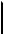 ФИО руководителяУченая степеньУченое званиеОрганизационный взнос (сумма, дата и способ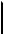 оплаты)медаль с удостоверением плюс диплом, 	только медаль с удостоверением,только диплом.статуэтка Откуда Вы узнали о нашем проекте.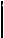 Приложение 2Финансовые условия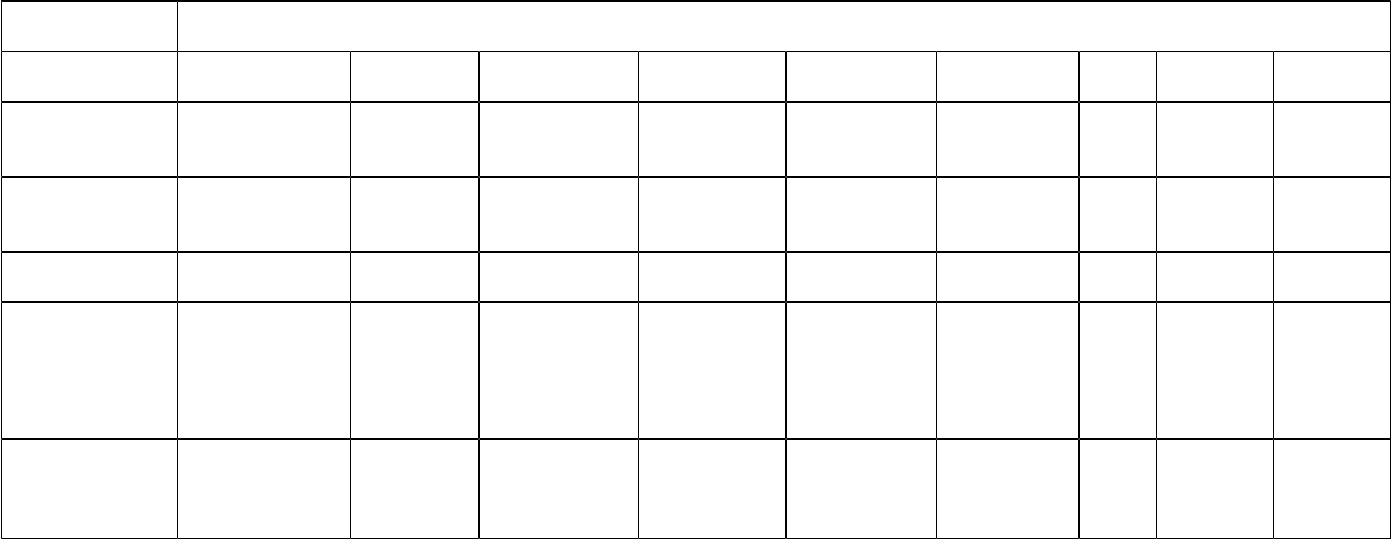 *Если от одной организации от 5 до 7 работ, то оргвзнос составит: 200 рублей, 1000 тенге, 69 гривен, 6250тугров, 5 бел. руб., 2,8 долларов, 2,5 евро за одну работу, от 8 работ оргвзнос составит: 150 рублей, 50 гривны, 700 тенге, 4300 тугров, 3 бел. руб., 3 долл., 2,8 евроТак как Международный инновационный центр находится в Чехии, предлагаем производить оплату через «Яндекс Деньги», Visa Qiwi Wallet.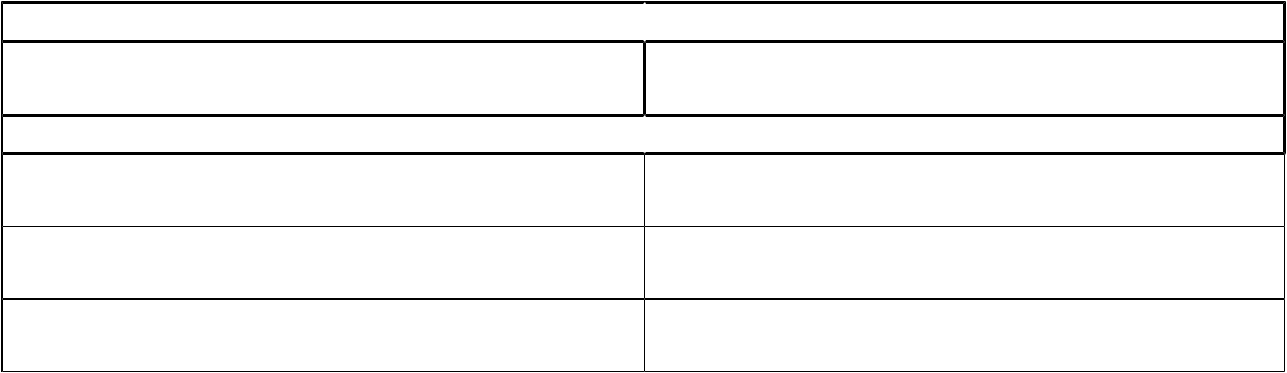 Название Номера счетов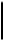 Яндекс Деньги410014676251568 (Светлана Николаевна Ю.)Visa Qiwi Wallet +79617956392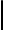 Карта Сбербанка (Viza)4276 4100 1737 8464 (АлександрДмитриевич Ю.)Карта Сбербанка (Мир)2202 2015 0875 0201 (Светлана Николаевна Ю.) (02/23)Яндекс Деньги( MasterCard)5599 0050 8707 2117 (Светлана Николаевна Ю.) (11\21) Svetlana IurchukУчастники стран СНГ, кроме Украины могут без процентов перечислить взнос на Киви-кошелек по номеру телефона +79617956392. .Реквизиты для банковского переводаForpaymentsfromabroad:IBAN: CZ57 0300 0000 0002 8888 5820SWIFT: CEKOCZPPName of the bank: Československá obchodní banka, a. s..Legal address: Radlická 333/150, 150 57 Praha 5Account owner: VILLA FLORA s.r.oThe legal owner of the account: Masarykova třida 668/29, Teplice, 415 01 Czech Republic.Comment on payment: Your name, first name, date of birthCurrency of account: Czech Koruna (CZK)Комментарий к платежу: Ваша фамилия, имя, дата рожденияВалюта счета: Чешская крона (CZK)ФормаРазмер организационного взносаРазмер организационного взносаРазмер организационного взносаучастияРоссийскиеКазахскиеМонгольскиеУкраинскаяБелорусскиеКиргизскиеЧешскиеРоссийскиеКазахскиеМонгольскиеУкраинскаяБелорусскиеКиргизскиеЕвроДолларыЧешскиерублитенгетугрикигривнарублисомыЕвроДолларыкроныТолько дипломрублитенгетугрикигривнарублисомыкроныТолько диплом3001750800011410,223123,824,24703001750800011410,223123,824,2470руб./разработку1750800011410,223123,824,2470руб./разработкуМедаль судостоверением1300 руб.650037 22946039108013,817347плюс дипломТолько2000116008027078467219024,528648статуэтка2000116008027078467219024,528648статуэткаВключитьработу в400 руб.220016000172124865,46140электронный400 руб.220016000172124865,46140электронныйсборникПечатный2000 руб10688722608306120292529647сборник +2000 руб10688722608306120292529647почтовыйперевод